Besitęsianti energetikos krizė, rekordinė infliacija, didėjančios kuro ir kitų resursų kainos, sąnaudos pavėluotai padengiamos reguliuojamomis pajamomis, paskolų atidavimo ir reguliuojamų įplaukų laikotarpių nesutapimas, nepripažįstamos, bet neišvengiamos sąnaudos, vartotojų įsiskolinimai ir kitos priežastys lemia išaugusį apyvartinių lėšų poreikį, o kai kuriose centralizuoto šilumos tiekimo (toliau – CŠT) įmonėse susidarė labai sunki finansinė padėtis, kuri gali sutrikdyti šilumos tiekimo procesą jau šį prasidedantį šildymo sezoną. Ypač sudėtingi šilumos tiekėjams bus pirmieji šildymo sezono mėnesiai, kadangi dėl vėstančių orų didės išlaidos kurui įsigyti, o įplaukos iš vartotojų bus gaunamos gerokai vėliau. Problemą didina ir atsiskaitymai už šilumą vienanare kaina, kai neatgaunamos išlaidos už ankstesnius laikotarpius dėl vasarą mažų parduodamos šilumos kiekių ir nepadengiamų pastoviųjų sąnaudų. Natūraliai susiformuoja didelis apyvartinių lėšų disbalansas ir skolinimosi poreikis. Dalis, ypač mažųjų CŠT bendrovių, jau dabar susiduria su iššūkiais subalansuojant pinigų srautus. Tenka skubiai skolintis neįprastai daug lėšų, siekiant padengti apyvartinių lėšų trūkumą. Privaloma laiku (iš karto) ir reguliariai atsiskaityti už kurą, elektrą ir kitus resursus, taip pat padengti pastoviuosius kaštus, tuo tarpu vartotojai sąnaudas apmoka žymiai vėliau. Apyvartinių lėšų trūkumas šilumos tiekėjams kelia riziką užtikrinti saugų, patikimą ir nenutrūkstamą šilumos tiekimą vartotojams. Kai kurios šilumos tiekimo įmonės patiria kritinių sunkumų, nebegaudamos savivaldybių garantijos ir nebegalėdamos paimti paskolų iš komercinių bankų.Pažymėtina, jog Valstybinės energetikos reguliavimo tarybos (toliau – VERT) taikomas reglamentavimas neleidžia įskaityti trumpalaikių paskolų palūkanų į šilumos energijos ir karšto vandens kainas. Didėjančios nepadengiamų palūkanų sumos  dar viena iš priežasčių, kuri blogina finansinę padėtį, todėl vis daugiau įmonių finansinio pajėgumo ir pelningumo rodikliai, VERT vertinimu, blogėja. Šiuo metu rinkoje apyvartinėms lėšoms be kreditinių įstaigų paskolas su valstybės parama (dalinai kompensuojant palūkanas) teikia UAB „Investicijų ir verslo garantijos“, UAB „Valstybės investicijų valdymo agentūra". Paraiškas gali teikti smulkiojo ir vidutinio verslo subjektai, arba ir didelės įmonės, tačiau visais atvejais numatomi apribojimai – naudotis fondų priemonėmis negali įmonės, kuriose 25 proc. arba daugiau nuosavybės priklauso valstybei ar savivaldybėms. Praktiškai visos šilumos tiekimo bendrovės yra savivaldybių valdomos ir absoliučiai didžioji akcijų dalis joms priklauso, todėl pasinaudoti valstybės parama daliniam palūkanų kompensavimui negali.Atsižvelgiant į aukščiau išdėstyta, prašome padėti spręsti šilumos tiekimo įmonių apyvartinių lėšų stygiaus išaugusią problemą, dėl nurodytų priežasčių. Prašome suformuoti atskirą priemonę arba panaikinti apribojimus esamose skatinamosiose finansinėse priemonėse, kad CŠT bendrovėms su valstybės pagalba būtų galima skolintis apyvartinių lėšų, kompensuojant  kreditų palūkanas. Asociacijos prezidentas 				dr. Valdas LukoševičiusR. Gurklienė, tel. (85) 266 7097, el. p. ramune@lsta.lt 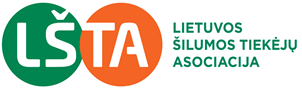 V. Gerulaičio g. 10LT-08200 VilniusTel. (8-5) 2667025info@lsta.lt, www.lsta.ltJuridinių asmenų registrasVĮ „Registrų centras“ Vilniaus filialasĮmonės kodas 124361985 
Atsiskaitomoji sąskaita LT27 7044 0600 0125 7217 AB SEB bankasLR Finansų ministerijai Kopija:Valstybinei energetikos reguliavimo tarybaiLR Energetikos ministerijai2022-10-13Nr. 92LR Finansų ministerijai Kopija:Valstybinei energetikos reguliavimo tarybaiLR Energetikos ministerijaiDĖL VALSTYBĖS PAGALBOS šilumos tiekimo BENDROVĖMS APSIRŪPINANT APYVARTINĖMIS LĖŠOMIS DĖL VALSTYBĖS PAGALBOS šilumos tiekimo BENDROVĖMS APSIRŪPINANT APYVARTINĖMIS LĖŠOMIS DĖL VALSTYBĖS PAGALBOS šilumos tiekimo BENDROVĖMS APSIRŪPINANT APYVARTINĖMIS LĖŠOMIS DĖL VALSTYBĖS PAGALBOS šilumos tiekimo BENDROVĖMS APSIRŪPINANT APYVARTINĖMIS LĖŠOMIS 